Draaiboek informatiebijeenkomst (via de huisarts)Dit draaiboek is voor bijeenkomsten die via de huisarts georganiseerd worden. Er is ook een draaiboek voor bijeenkomsten die niet via de huisarts georganiseerd worden. Dit draaiboek is ontwikkeld tijdens het onderzoeksproject In gesprek met de burger. Na de implementatie van 124 bijeenkomsten, is het draaiboek aangepast aan ervaringen en onderzoeksresultaten.Het draaiboek bevat de volgende onderdelen:Voorbereiding Bijeenkomst VerantwoordingVerantwoording inhoud en opbouw bijeenkomstDe inhoud en opbouw van de bijeenkomst is besproken in een co-creatiepanel; een groep waarin o.a. ouderen, artsen en verpleegkundigen vertegenwoordigd waren. De eindgebruikers hebben hiermee een belangrijke stem gehad in de materialen die u gebruikt.Bij het opstellen van de materialen is ook gebruik gemaakt van interviews met mensen die al soortgelijke bijeenkomsten hebben gehouden. Daaruit kwam naar voren dat een brede visie op palliatieve zorg gehanteerd moet worden en dat er nog veel misvattingen zijn die opgehelderd moeten worden (bijv. verschil tussen euthanasie en palliatieve sedatie). Op basis van deze interviews is onder andere ook het sprekersprofiel opgesteld (zie bijlage 2). Verder is een enquête gehouden onder een groep ouderen van 65 jaar of ouder. Hen is gevraagd naar onderwerpen waar men graag informatie over zou ontvangen tijdens een informatiebijeenkomst over zorg aan het levenseinde. Dit is de top 5 van meest interessante onderwerpen:mogelijkheden van zorg thuisverlichting van klachtenwilsverklaringenondersteuning van mantelzorgerseuthanasieNa de implementatie van 124 bijeenkomsten is op basis van ervaringen en onderzoeksresultaten de bijeenkomst in co-creatie doorontwikkeld. Uit het onderzoek is gebleken dat deelnemers erg tevreden waren over de gekozen onderwerpen en geen onderwerpen misten in de bijeenkomst.ColofonDit draaiboek en bijbehorende materialen zijn gebaseerd op het project ‘In gesprek met de burger’ van Amsterdam UMC, gefinancierd door ZonMw.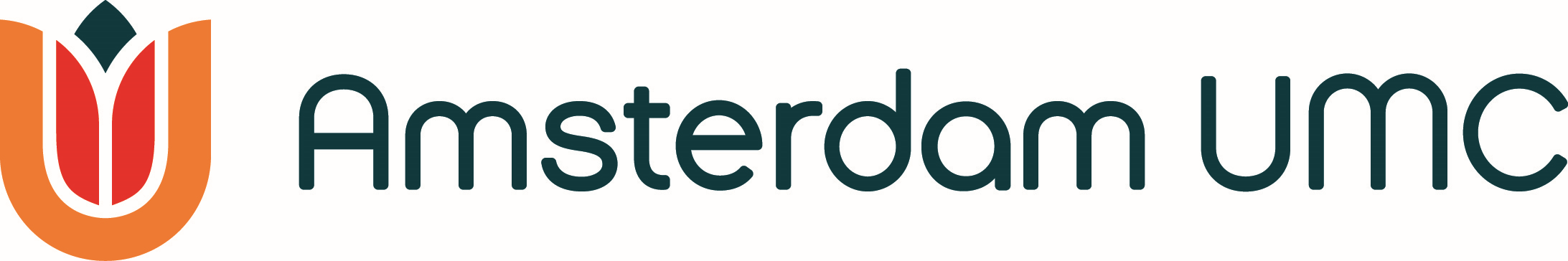 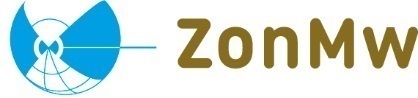 Oorspronkelijke materialen kunt u vinden op: https://palliaweb.nl/consortium-noordhollandflevoland/wat-we-doen/projecten/implementatie-in-gesprek-met-de-burger Eigenaarschap toolkit: Expertisecentrum Palliatieve Zorg Amsterdam UMC.License: CC BY-NC-SA: This license lets others remix, adapt, and build upon your work non-commercially, as long as they credit you and license their new creations under the identical terms.VoorbereidingVoorbereidingVoorbereidingVoorbereidingVoorbereidingTijd voor de bijeenkomstActiviteitBenodigdhedenWie doet wat?Extra opmerkingen8 wekenPlannen van bijeenkomstDatum en tijd plannenBepaal specifieke doelgroepWie is/zijn de spreker(s)? (bekijk ook het sprekersprofiel in bijlage 2)Wie is de ‘host’?Minimaal een extra persoon aanwezig ter ondersteuning, bijvoorbeeld voor het ontvangen van mensen.Rest van praktijk betrekken bij het proces; assistentes, praktijkondersteuners, collega huisartsen.Overweeg andere relevante zorgverleners/organisaties in de regio te betrekken, bijvoorbeeld de VPTZ, hospice of ouderenbond.Spreek van tevoren af hoe je elkaar aanspreekt (achternamen, voornamen?)8 - 6 wekenLocatie regelenRuimteBeamerLaptop GeluidInternet Kies voor een locatie die centraal ligt en toegankelijk is (bijv. met rollator). Denk aan een buurthuis, dorpscafé of verpleeg- of verzorgingshuis.Opstelling kiezen (Tip: opstelling waarin mensen aan verschillende tafels samen zitten).Microfoon is noodzakelijk (minimaal 1)6 wekenFormat uitnodigingsbrief aanpassen aan eigen praktijkZie de aandachtspunten in bijlage 3 en de voorbeelden in bijlage 4. Desgewenst kan het wachtkamerfilmpje via een QR code of link naar een website in het materiaal worden opgenomen.4 wekenCatering regelenKoffie, thee, koekjeBijvoorbeeld tijdens inloop en in de pauze4 wekenHand-out met samenvatting en extra informatie printenHand-out met samenvatting en extra informatie om na afloop van de bijeenkomst mee te kunnen geven (zie bijlage 6).4 wekenUitnodiging versturen/ verspreiden en desgewenst mensen persoonlijk uitnodigingenZie het voorbeeld in bijlage 4. Verzendlijst maken op basis van doelgroep (selectie HIS-lijst) en zorgvuldig checken.Eigen patiënten persoonlijk uitnodigen via uitnodigingsbrief.Denk aan hoe jullie aanmeldingen willen binnenkrijgen:Mail naar praktijk mailadresAanmeldstrook in uitnodigingsbriefBellen naar praktijkEventueel verzending uitbesteden aan postbedrijf (zoals bij griepprik vaak gedaan wordt).4 wekenLijst met aanmeldingen maken en bijhoudenNaam MailadresPostadres TelefoonnummerNeemt alleen of samen deel aan de bijeenkomstEventueel bij maximaal aantal aanmeldingen reservelijst maken.Eventueel aanmeldingenlijst uitprinten en meenemen om presentie te controleren. Print deze uit op alfabetische volgorde. 1 weekCouleur locale toevoegen aan de  presentatieZie presentatie. Desgewenst huisstijl (lay-out) aanpassen aan organisatie.Huishoudelijke mededelingen.Couleur locale toevoegen (bedenk welke lokale organisaties u wilt noemen in de bijeenkomst, bijv. bij informatie over de mogelijkheden van zorg in deel 1 van de presentatie).Keuzes maken; bij welke aspecten wordt langer of korter stil gestaan. Wees hier wel flexibel in, naar gelang reacties uit het publiek tijdens de bijeenkomst. Het is wel de bedoeling dat alle informatie uit de presentatie aan de orde komt. Maak een keuze voor het inleidende filmpje. Kijk ook of u extra filmpjes wilt tonen bij de verschillende onderwerpen (houdt er rekening mee dat de bijeenkomst hierdoor langer duurt). Zie de mogelijkheden in bijlage 5.Op de dia’s kunt u ook plaatjes i.p.v. tekst gebruiken, kies dan wel rechtenvrije plaatjes.1 uurInrichten ruimteTip: maak een opstelling waarin mensen aan verschillende tafels samen zitten, zodat men ook met elkaar in de pauze en tijdens de opdracht levensvragen in gesprek kan gaan en men evt. iets kunnen opschrijven of het kopje koffie of thee kan neerzetten.1 uurPresentatie op laptop/computer zettenUSB stick met presentatie1 uurIntroductiefilmpje klaar zetten op bureaublad laptop/computerInternet‘Weet u wat u wilt? Drie voorbeelden’ is hier te vinden: https://www.youtube.com/watch?v=QQgDUqFJP3s ‘De Dappere Patient’ is hier te vinden: https://drive.google.com/drive/folders/1GlbF9ZoCb0JkeKgheJUPIz5PvFfj8lx8?usp=sharing ‘Doodziek – Ölüme çare yok‘ is hier te vinden: https://www.youtube.com/watch?v=rIca04yL87wVoor het filmpje ‘Doodziek’ geldt: Dit is een link naar de totale film; speel dit filmpje af tot aan 2:52 minuten.1 uurWater voor spreker klaar zetten0,5 uurOntvangst gastenBijeenkomstBijeenkomstBijeenkomstBijeenkomstBijeenkomstTijdActiviteitBenodigdhedenWie doet wat?Extra opmerkingenWelkom en InleidingPresentatie -deel 1-BeamerLaptop/computerInternetGeluidMet inleidend filmpje StellingEventueel: rood en groen papiertjeDe stelling staat op dia 7.Volg de suggesties in de presentatie, of pas deze aan naar eigen oordeel.Opdracht levensvragenEventueel: vragen op dia printen en op de tafels klaarleggen voor deelnemersDe opdracht levensvragen staat op dia 11.Volg de suggesties in de presentatie, of pas deze aan naar eigen oordeel.Ruimte voor het stellen van vragen (1ste)PauzeEventueel dia met gedicht / tekstEventueel kunt u in de pauze mensen de mogelijkheid geven ‘anoniem’ een vraag te stellen. Dit kan door papiertjes en een kartonnen doos klaar te zetten en voor de pauze te zeggen dat mensen eventuele vragen kunnen opschrijven en in de doos kunnen leggen.Presentatie -deel 2-BeamerLaptop/computerInternetGeluidRuimte voor het stellen van vragen (2de)Afsluiting Expliciet aangeven dat als mensen willen doorpraten ze een (dubbel) consult kunnen maken om het er verder over te hebben. Hand-out met samenvatting en extra informatie (zie bijlage 6) meegeven.